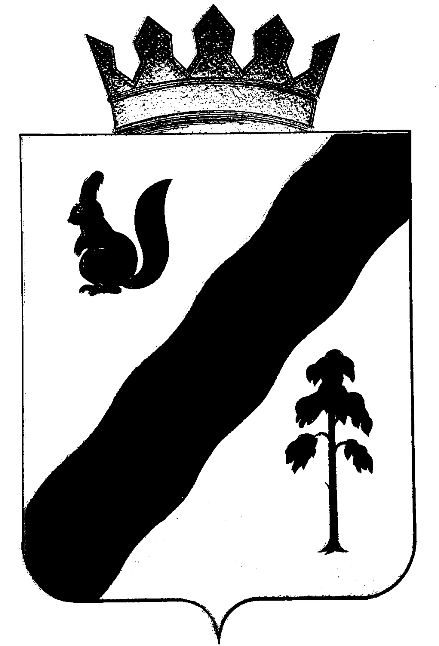 ПОСТАНОВЛЕНИЕАДМИНИСТРАЦИИ ГАЙНСКОГО МУНИЦИПАЛЬНОГО ОКРУГАПЕРМСКОГО КРАЯО подготовке и проведении комплексной тренировки с руководящим составом окружного звена ТП РСЧС В соответствии с организационными указаниями по подготовке и проведении комплексных тренировок с КЧС и ОПБ ОМСУ, ЕДДС, ОГ МПСГ при возникновении чрезвычайных ситуаций в 2021 году, под непосредственным управлением ГУ МЧС России по Пермскому краю, на 25 февраля 2021 года запланировано проведение комплексной тренировки с КЧС и ОПБ ОМСУ, ЕДДС, ОГ МПСГ на тему: «Действия органов управления по привлечению сил и средств при ликвидации ЧС»,администрация Гайнского муниципального округа ПОСТАНОВЛЯЕТ:1. Создать руководство комплексной тренировкой в составе:руководитель тренировки – и.о. зам. Главы по строительству, ЖКХ и общественной безопасности В.А. Закиров – зам. председателя комиссии по ЧС и ОПБ Гайнского муниципального округа;начальник штаба руководства – Директор МКУ «Управление ГЗ Гайнского МО» В.Е. Анфалова;зам. начальника штаба руководства – заведующий сектором общественной безопасности администрации Гайнского муниципального округа В.С. Лодягин;  2. На комплексную тренировку привлечь:окружная комиссия по ЧС и ОПБ;ЕДДС;эвакуационная комиссия МО;пожарная часть №69;отделение МВД России по Гайнскому району;ГБУЗ ПК «Северная больница КПО»;МКУ «УГЗ ГМО»;прокуратура Гайнского района.3. Участникам тренировки принять активное участие в его подготовке и проведении.4. Начальнику штаба руководства:до 24.02.2021 г. разработать все планирующие документы подготовки к комплексной тренировке, основные мероприятия довести до исполнителей;до 24.02.2021 г. организовать взаимодействие с привлекаемыми службами и организациями (учреждениями), по отрабатываемым учебным вопросам тренировки.5. Настоящее постановление вступает в силу с момента его подписания и подлежит размещению на официальном сайте администрации Гайнского муниципального округа.6. Контроль за исполнением постановления возложить на и.о. заместителя Главы по строительству, ЖКХ и общественной безопасности В.А. Закирова.Глава муниципального округа – глава администрации Гайнского муниципального округа                                            Е.Г. ШалгинскихОрганизационные указанияпо подготовке и проведению комплексной тренировкис руководящим составом ОЗ ТП РСЧС1. Руководителям органов управления, привлекаемых на КТ:спланировать подготовку органов управления, привлекаемых на КТ;подготовить необходимые справочные и формализованные документы;подготовить рабочую карту оперативной группы;уточнить планы действий (взаимодействия) по предупреждению и ликвидации ЧС природного и техногенного характера;уточнить порядок оповещения и сбора руководящего состава при получении сигнала о возникновении ЧС;организовать подготовку места работы руководящего состава при проведении КТ.2. Заведующему сектором общественной безопасности администрации Гайнского муниципального округа В.С. Лодягину:  организовать уточнение плана действий (взаимодействия) по предупреждению и ликвидации ЧС природного и техногенного характера;3. Директору МКУ «Управление ГЗ Гайнского МО» В.Е. Анфаловой:  организовать разработку основных организационных документов для подготовки и проведения КТ;организовать подготовку рабочих мест для проведения заседаний КЧС и ОПБ муниципального округа;подготовить необходимые справочные и формализованные документы;оказать методическую помощь участникам КТ.4. В ходе КТ:проводить оценку обстановки в соответствии с вводными;складывающуюся обстановку наносить на рабочие карты ОГ;отработать решения и доклады по вводным;донесения об обстановке готовить и представлять в соответствии с табелем срочных донесений в КЧС и ОПБ муниципального округа.Руководитель штабной тренировки -и.о. заместителя Главы по строительству,ЖКХ и общественной безопасности,заместитель председателя КЧС и ОПБ МР                                      В.А. Закиров                                                   20.02.2021№122